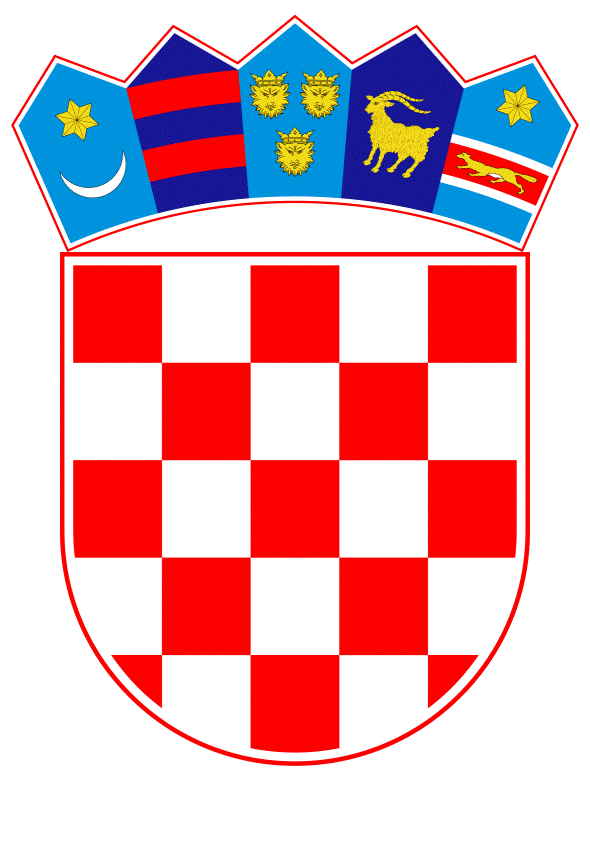 VLADA REPUBLIKE HRVATSKE	Zagreb, 23. studenoga 2023.PREDLAGATELJ:	Ministarstvo poljoprivredePREDMET:	Nacrt prijedloga zakona o izmjenama i dopunama Zakona o akvakulturiBanski dvori | Trg Sv. Marka 2  | 10000 Zagreb | tel. 01 4569 222 | vlada.gov.hr MINISTARSTVO POLJOPRIVREDE											NACRTPRIJEDLOG ZAKONA O IZMJENAMA I DOPUNAMAZAKONA O AKVAKULTURIZagreb, studeni 2023.PRIJEDLOG ZAKONA O IZMJENAMA I DOPUNAMA ZAKONA O AKVAKULTURII.	USTAVNA OSNOVA ZA DONOŠENJE ZAKONAUstavna osnova za donošenje ovoga Zakona sadržana je u odredbi članka 2. stavka 4. podstavka 1. Ustava Republike Hrvatske („Narodne novine“, br. 85/10. – pročišćeni tekst i 5/14. – Odluka Ustavnog suda Republike Hrvatske).II.		OCJENA STANJA I OSNOVNA PITANJA KOJA SE TREBAJU UREDITI ZAKONOM TE POSLJEDICE KOJE ĆE DONOŠENJEM ZAKONA PROISTEĆIZakonom o akvakulturi („Narodne novine“, br. 130/17., 111/18., 144/20. i 30/23.; u daljnjem tekstu: važeći Zakon) uređuje se provedba Zajedničke ribarstvene politike Europske unije u dijelu koji se odnosi na akvakulturu, utvrđuju se nacionalni ciljevi razvoja akvakulture, način i uvjeti obavljanja djelatnosti akvakulture, nadležna tijela za provedbu potpore u akvakulturi i uređenje tržišta, nadzor i kontrola, kao i druga pitanja bitna za akvakulturu.Novine i dorade koje se predlažu ovim Prijedlogom zakona o izmjenama i dopunama Zakona o akvakulturi (u daljnjem tekstu: Prijedlog zakona) u odnosu na važeći Zakon prvenstveno se odnose na daljnje unaprjeđenje hrvatskog regulatornog okvira za razvoj akvakulture sukladno Strateškim smjernicama Europske komisije za održiviju i konkurentniju akvakulturu u EU-u za razdoblje od 2021. do 2030. (SWD (2021)102 final), 12.5.2021. (u daljnjem tekstu: Strateške smjernice EK) u pogledu uključivanja svih potrebnih pretpostavki vezano uz propisivanje kriterija za utvrđivanje pogodnosti područja za obavljanje slatkovodne akvakulture. Naime, pitanje pristupa prostoru i vodama za obavljanje djelatnosti akvakulture je na razini Europske unije prepoznato kao jedan od ključnih preduvjeta za daljnji održivi razvoj i rast ove djelatnosti te je u tom kontekstu razmatrano i u navedenim Strateškim smjernicama EK.S tim u vezi, s obzirom da važeći Zakon propisuje određivanje kriterija samo za pogodnost vodenih površina za akvakulturu, čime nije obuhvaćena i kopnena komponenta prostora (zemljište), Prijedlogom zakona će se navedeno izmijeniti i uskladiti sa Strateškim smjernicama EK.Nadalje, s obzirom na to da je u dijelu važećeg Zakona kojim se propisuju uvjeti za izdavanje odobrenja za obavljanje djelatnosti akvakulture utvrđena potreba za dopunom odredbi koje se odnose na ispunjavanje uvjeta za raspolaganje vodnim resursima, Prijedlogom zakona propisuje se navođenje odgovarajućih akata na temelju kojih se ostvaruje pravo korištenja voda sukladno posebnim propisima, s obzirom na to da se na temelju njih utvrđuje rok važenja odobrenja te posljedično i uvjeti za njegovo ukidanje.Također, utvrđeno je kako novčane kazne za prekršaje koji se odnose na područje uzgoja plavoperajne tune (Thunnus Thynnus) zaštićene riblje vrste koja je pod režimom kvota i čiji uzgoj nadzire Međunarodna organizacija za očuvanje atlantskih tuna (u daljnjem tekstu: ICCAT) nisu usklađene s Uredbom Vijeća (EZ) br. 1224/2009 od 20. studenoga 2009. o uspostavi sustava kontrole Zajednice za osiguranje sukladnosti s pravilima zajedničke ribarstvene politike, o izmjeni uredbi (EZ) br. 847/96, (EZ) br. 2371/2002, (EZ) br. 811/2004, (EZ) br. 768/2005, (EZ) br. 2115/2005, (EZ) br. 2166/2005, (EZ) br. 388/2006, (EZ) br. 509/2007, (EZ) br.676/2007, (EZ) br. 1098/2007, (EZ) br. 1300/2008, (EZ) br. 1342/2008 i o stavljanju izvan snage uredbi (EEZ) br. 2847/93, (EZ) br. 1627/94 i (EZ) br. 1966/2006 (SL L 343, 22.12.2009.), kako je posljednji put izmijenjena Uredbom (EU) 2015/812 Europskog parlamenta i Vijeća od 20. svibnja 2015. o izmjeni uredaba Vijeća (EZ) br. 850/98, (EZ) br. 2187/2005, (EZ) br. 1967/2006, (EZ) br. 1098/2007, (EZ) br. 254/2002, (EZ) br. 2347/2002 i (EZ) br. 1224/2009, te uredbi (EU) br. 1379/2013 i (EU) br. 1380/2013 Europskog parlamenta i Vijeća u pogledu obveze iskrcavanja i o stavljanju izvan snage Uredbe Vijeća (EZ) br. 1434/98 (SL L 133, 29. 5. 2015.; u daljnjem tekstu: Uredba Vijeća (EZ) br. 1224/2009), a koja propisuje da sankcije za prekršaje moraju biti takve da njihov učinak bude razmjeran težini prekršaja kao i da odvraćaju od ponovnog počinjenja prekršaja iste vrste. Nadalje, ICCAT Preporuka 22-08, kojom se uspostavlja višegodišnji plan zaštite i upravljanja za plavoperajnu tunu u istočnom Atlantiku i Sredozemnom moru, propisuje da novčane kazne za prekršaje vezane uz uzgoj plavoperajne tune moraju odgovarati težini prekršaja i ostvarenoj financijskoj koristi. Stoga se Prijedlogom zakona usklađuju visine novčanih kazni s Uredbom Vijeća (EZ) br. 1224/2009 i ICCAT Preporukom 22-08, na način da se povisi iznos novčanih kazni i to izmjenom članka 39. važećeg Zakona te dodavanjem članka 39.a u Prijedlogu zakona.  U dijelu državnih potpora, donesene su nove Smjernice o državnim potporama u sektoru ribarstva i akvakulture (SL C107, 23.03.2023.; u daljnjem tekstu: Smjernice o državnim potporama) koje se primjenjuju od 1. travnja 2023. Stoga je Prijedlogom zakona potrebno ranije važeće Smjernice o državnim potporama u važećem Zakonu, zamijeniti naprijed navedenim novim Smjernicama o državnim potporama. Nadalje, stupanjem na snagu Uredbe (EU) 2023/2053 Europskog parlamenta i Vijeća od 13. rujna 2023. o uspostavi višegodišnjeg plana upravljanja plavoperajnom tunom u istočnom Atlantiku i u Sredozemnome moru, izmjeni uredaba (EZ) br. 1936/2001, (EU) 2017/2107 i (EU) 2019/833 te stavljanju izvan snage Uredbe (EU) 2016/1627 (SL L 238/1, 27.9.2023.; u daljnjem tekstu: Uredba (EU) br. 2023/2053) prestaje važiti Uredba (EU) 2016/1627 Europskog parlamenta i Vijeća od 14. rujna 2016. o višegodišnjem planu oporavka plavoperajne tune u istočnom Atlantiku i Sredozemnom moru te o stavljanju izvan snage Uredbe Vijeća (EZ) br. 302/2009 (SL L 252, 16. 9. 2016.; u daljnjem tekstu Uredba (EU) 2016/1627).Stoga je Prijedlogom Zakona potrebno utvrditi pravni okvir za provedbu Uredbe (EU) br. 2023/2053, koja utvrđuje ujednačenu i učinkovitu provedbu plana upravljanja plavoperajnom tunom (Thunnus Thynnus) u istočnom Atlantiku i Sredozemnom moru, donesenog od strane ICCAT-a. Također, Prijedlogom zakona unaprijedit će se i doraditi tekst važećeg Zakona u cilju jasnijeg i preciznijeg izričaja, te ispraviti uočene pogreške i neispravna pozivanja.III.	OCJENA I IZVORI SREDSTAVA POTREBNIH ZA PROVOĐENJE ZAKONAZa provođenje ovoga Zakona nije potrebno osigurati dodatna sredstva u državnom proračunu Republike Hrvatske.PRIJEDLOG ZAKONA O IZMJENAMA I DOPUNAMAZAKONA O AKVAKULTURIČlanak 1.U Zakonu o akvakulturi („Narodne novine“, br. 130/17., 111/18., 144/20. i 30/23.), u članku 2. točka 5. mijenja se i glasi:„Uredbe (EU) br.2023/2053 Europskog parlamenta i Vijeća od 13. rujna 2023. godine, o uspostavi višegodišnjeg plana upravljanja plavoperajnom tunom u istočnom Atlantiku i u Sredozemnom moru, izmjeni uredaba (EZ) br.1936/2001, (EU) 2017/2017 i (EU) 2019/833 te stavljanju izvan snage Uredbe (EU) 2016/1627(SL L 238/1, 27.9.2023.), (u daljnjem tekstu: Uredba (EU) br. 2023/2053)“.Članak 2.U članku 3. stavku 1. iza točke 16. dodaju se nove točke 17. i 18. koje glase:„17. plavoperajna tuna je riba vrste „Thunnus thynnus“ kako je definirano u članku 2. stavku 1. točki (a) Uredbe (EU) br. 640/2010. ( u daljnjem tekstu: tuna)18. ICCAT je Međunarodna komisija za očuvanje atlantskih tuna, kako je definirano u članku 5. stavku 1. točki 1. Uredbe (EU) br.2023/2053.“.U dosadašnjoj točki 17. koja postaje točka 19. riječi: „(u daljnjem tekstu: tuna)“ brišu se.U dosadašnjoj točki 18. koja postaje točka 20. riječ: „posebnim“ briše se.  Članak 3.U članku 9. stavku 4. točki a) iza riječi: „vodnim resursima i“ dodaju se riječi: „na njima ostvaruje pravo korištenja kopnenih voda za obavljanje djelatnosti akvakulture na temelju odgovarajućih akata sukladno propisu o vodama, odnosno propisu o poljoprivrednom zemljištu“.Članak 4.U članku 13. stavku 1. dodaje se nova točka a) koja glasi:„a) prestankom prava stečenih na temelju akata iz članka 9. stavka 4. točke a) ovoga Zakona“.Dosadašnje točke a) do d) postaju točke b) do e). Članak 5.U članku 14. stavcima 1., 3. i 6. riječi: „postojećih i novih vodenih površina kopnenih, prijelaznih i priobalnih voda“ zamjenjuju se riječima: „zemljišta i kopnenih voda“.Članak 6.U članku 18. stavku 2. riječi: „članku 10. Uredbe (EU) 2016/1627“ zamjenjuju se riječima: „članku 16. Uredbe (EU) br. 2023/2053“.Članak 7.U članku 18.a stavku 1. riječi: „članka 10. stavka 3. Uredbe (EU) 2016/1627“ zamjenjuju se riječima: „članka 15. stavka 2. Uredbe (EU) br.2023/2053“.U stavku 2. riječi: „članka 10. stavka 4. Uredbe (EU) 2016/1627“ zamjenjuju se riječima: „članka 15. stavka 3. Uredbe (EU) br. 2023/2053“. Članak 8.U članku 28. stavku 1. riječi: „Smjernicama za ispitivanje državnih potpora u sektoru ribarstva i akvakulture (2015/C 217/01)“ zamjenjuju se riječima: „Smjernicama o državnim potporama u sektoru ribarstva i akvakulture (SL C107, 23.03.2023.)“.U stavku 6. riječi: „stavka 4.“ zamjenjuju se riječima: „stavka 5.“, a riječi: „uzimajući u obzir odredbe članka 71. Uredbe (EU) br. 1303/2013 Europskog parlamenta i Vijeća od 17. prosinca 2013. o utvrđivanju zajedničkih odredbi o Europskom fondu za regionalni razvoj, Europskom socijalnom fondu, Kohezijskom fondu, Europskom poljoprivrednom fondu za ruralni razvoj i Europskom fondu za pomorstvo i ribarstvo i o utvrđivanju općih odredbi o Europskom fondu za regionalni razvoj, Europskom socijalnom fondu, Kohezijskom fondu i Europskom fondu za pomorstvo i ribarstvo te o stavljanju izvan snage Uredbe Vijeća (EZ) br. 1083/2006 (SL L 347, 20. 12. 2013.)“ brišu se. Članak 9.U članku 35.a stavku 1. riječi : „Uredbi EU 2016/1627“ zamjenjuje se riječima: „Uredbi (EU) br. 2023/2053.“.Članak 10.U članku 39. stavku 1. točke 11. do 31. brišu se. Dosadašnja točka 32. postaje točka 11. Članak 11.Iza članka 39. dodaje se članak 39.a koji glasi:„Članak 39.a(1) Novčanom kaznom u iznosu od 6.620,00 do 60.000,00 eura kaznit će se za prekršaj pravna osoba ako:1. ne osigura prisutnost ICCAT-ovog regionalnog promatrača za vrijeme svakog prebacivanja tune iz jednog uzgajališta u drugo, sukladno članku 39. stavku 2. točki (d) Uredbe (EU) br. 2023/20532. ne osigura prisutnost ICCAT-ovog regionalnog promatrača za vrijeme svakog stavljanja u kaveze tune u uzgajalištima, sukladno članku 39. stavku 2. točki (e) Uredbe (EU) br. 2023/20533. ne osigura prisutnost ICCAT-ovog regionalnog promatrača za vrijeme svakog izlova tune u uzgajalištima, sukladno članku 39. stavku 2. točki (f) Uredbe (EU) br. 2023/20534. ne osigura prisutnost ICCAT-ovog regionalnog promatrača za vrijeme puštanja tune iz uzgajališnih kaveza u more, sukladno članku 39. stavku 2. točki (g) Uredbe (EU) br. 2023/20535. sidri transportne kaveze na udaljenosti manjoj od 0,5 nautičkih milja od objekata za uzgoj tuna prije početka stavljanja u kaveze za svaki transportni kavez, protivno članku 46. stavku 1. Uredbe (EU) br. 2023/2053.6. stavlja tunu u uzgojni kavez bez odobrenja, protivno članku 46. stavku 2. Uredbe (EU) br. 2023/2053.7. po primitku naloga za puštanje ne pusti ribu u more, sukladno članku 46. stavku 4. Uredbe (EU) br. 2023/20538. stavlja u uzgojni kavez tunu za potrebe uzgoja koja nije popraćena propisanom dokumentacijom, sukladno članku 3. stavku 2. Uredbe (EU) br. 640/20109. ne osigura inspektoru praćenje stavljanja tune u uzgojni kavez podvodnom videokamerom, sukladno članku 49. Uredbe (EU) br. 2023/205310. po zaprimanju naloga za puštanje viška tune ne provede puštanje tune, sukladno članku 51. stavku 11. Uredbe (EU) br. 2023/205311. ne osigura dostupnost videozapisa nacionalnim inspektorima, regionalnim inspektorima, ICCAT-ovim inspektorima, kao i ICCAT-ovim regionalnim promatračima i nacionalnim promatračima, sukladno članku 54. stavku 1. Uredbe (EU) br. 2023/205312. zamjenjuje, uređuje ili manipulira izvornim videozapisom, protivno članku 54. stavku 2. Uredbe (EU) br. 2023/205313. obavlja trgovinu, uvoz, iskrcaj, stavlja u kaveze radi tova ili uzgoja, prerađuje, izvozi, ponovno izvozi ili prekrcava tunu, ako nije priložena točna, potpuna i ovjerena dokumentacija, protivno članku 62. stavku 1. Uredbe (EU) br. 2023/205314. obavlja trgovinu, uvoz, iskrcaj, stavlja u kaveze radi tova ili uzgoja, prerađuje, izvozi, ponovno izvozi ili prekrcava tunu, ako je ulovljena ribarskim plovilima države zastave koja nema kvotu ili ima ograničenje ulova u okviru ICCAT-ovih mjera očuvanja i upravljanja, protivno članku 62. stavku 2. točki a) Uredbe (EU) br. 2023/205315. obavlja trgovinu, uvoz, iskrcaj, stavlja u kaveze radi tova ili uzgoja, prerađuje, izvozi, ponovno izvozi ili prekrcava tunu, ako je ulovljena ribarskim plovilima države zastave čija je pojedinačna kvota bila iscrpljena u trenutku ulova ili čije su ribolovne mogućnosti bile iscrpljene u trenutku ulova, protivno članku 62. stavku 2. točki (b) Uredbe (EU) br. 2023/205316. obavlja trgovinu, uvoz, iskrcaj, preradu i izvoz tune iz uzgajališta koja nije u skladu s odredbama članka 62. stavka 1. Uredbe (EU) br. 2023/2053, protivno članku 62. stavku 3. Uredbe (EU) br. 2023/205317. ne dostavi deklaraciju o uzgoju tune u kavezima iz Priloga 1. Uredbe Vijeća (EZ) br. 869/2004 nadležnom tijelu 72 sata nakon završetka svake radnje stavljanja tune u kavez od strane ribarskog ili transportnog plovila, sukladno članku 1. Uredbe Vijeća (EZ) br. 869/2004 u dijelu u kojem se u Uredbu (EZ) br. 1936/2001 dodaje članak 4.b stavak 1. 18. ne dostavi deklaraciju o plasmanu utovljene tune do 1. srpnja svake godine, sukladno članku 1. Uredbe Vijeća (EZ) br. 869/2004 u dijelu u kojemu se u Uredbu (EZ) br. 1936/2001 dodaje članak 4.b stavak 2. 19. koristi kapacitet uzgoja tuna, protivno odredbama pravilnika iz članka 18.a stavka 3. ovoga Zakona20.koristi ulaznu količinu ulovljenih divljih tuna, protivno odredbama pravilnika iz članka 18.a stavka 3. ovoga Zakona  21. označi uzgojne instalacije tune, protivno članku 18.b stavku 1. ovoga Zakona22. označava uzgojne kaveze, protivno članku 18.b stavku 2. ovoga Zakona23. neovlašteno skida oznaku i/ili plombu i/ili uređaj za praćenje s uzgojnih instalacija i/ili ometa, oštećuje ili uništava uređaje za praćenje postavljene na uzgajalištu tune, protivno članku 18.b stavku 4. ovoga Zakona24. stavlja tune u uzgojne kaveze, protivno članku 35.a stavku 1. točki a) ovoga Zakona25. prebacuje tune unutar uzgajališta, protivno članku 35.a stavku 1. točki b) ovoga Zakona26. izlovljava tune iz uzgajališta, protivno članku 35.a stavku 1. točki c) ovoga Zakona27.ne osigura punu sljedivost tune tijekom uzgojnog ciklusa, protivno članku 35.a stavku 2. ovoga Zakona28. onemogući provedbu kontrole, protivno članku 35.a stavku 3. ovoga Zakona.(2) Novčanom kaznom u iznosu od 2.640,00 do 6.630,00 eura kaznit će se za prekršaj iz stavka 1. ovoga članka i odgovorna osoba u pravnoj osobi.(3) Novčanom kaznom u iznosu od 3.980,00 do 26.500,00 eura kaznit će se za prekršaj iz stavka 1. ovoga članka fizička osoba obrtnik.(4) Novčanom kaznom u iznosu od 1.320,00 do 6.630,00 eura kaznit će se za prekršaj iz stavka 1. točaka 6., 13. i 28. ovoga članka fizička osoba.“.Članak 12.Postupci započeti prema odredbama Zakona o akvakulturi („Narodne novine“, br. 130/17., 111/18., 144/20. i 30/23.), dovršit će se po odredbama toga Zakona.           Članak 13.Ovaj Zakon stupa na snagu osmoga dana od dana objave u „Narodnim novinama“.O B R A Z L O Ž E N J E Uz članak 1.Ovim člankom se u članku 2. stavku 1. točki 5. važećeg Zakona Uredba (EU) 2016/1627, koja je stavljena izvan snage, zamjenjuje Uredbom (EU) br. 2023/2053.Uz članak 2. Ovim člankom je u članak 3. važećeg Zakona dodan pojam plavoperajne tune „Thunnus thynnus“, koji je definiran u članku 2. stavku 1. točki (a) Uredbe (EU) br. 640/2010, radi jasnoće, te korištenja pojma u istom značenju u cijelom tekstu važećeg i izmijenjenog Zakona.Također je dodan i pojam ICCAT koji je definiran u članku 5. stavku 1. točke 1. Uredbe (EU) br. 2023/2053 radi jasnijeg i preciznijeg definiranja značenja pojma, koji se koristi u tekstu važećeg i izmijenjenog Zakona.Uz članak 3. Ovim člankom se u članku 9. stavku 4. točki a) važećeg Zakona jasnije propisuju uvjeti za izdavanje odobrenja za obavljanje djelatnosti akvakulture.Uz članak 4. Ovim člankom se u članku 13. stavku 1. važećeg Zakona dodaje nova točka a) kojom se ukidanje odobrenja veže uz prestanak prava na temelju kojih se izdaje odobrenje iz dopunjenog članka 9. stavka 4. točke a).Uz članak 5. Ovim člankom se, izmjenama u članku 14. stavcima 1., 3. i 6. važećeg Zakona, kojima se uređuje utvrđivanje područja za slatkovodnu akvakulturu, osim propisivanja kriterija samo za pogodnost vodenih površina za akvakulturu, predviđa i propisivanje kriterija o pogodnosti zemljišta, kao kopnene komponente prostora koja je bitna pri utvrđivanju područja za slatkovodnu akvakulturu. Također, budući su kriteriji koji se odnose na prijelazne i priobalne vode već obuhvaćeni pravilnikom iz članka 14. stavka 5. važećeg Zakona, koji propisuje pogodnost dijelova pomorskoga dobra za obavljanje djelatnosti akvakulture, a s obzirom na to da prema propisu o pomorskom dobru navedene vode ujedno čine i pomorsko dobro, kriterije koji se odnose na pogodnost prijelaznih i priobalnih voda nije potrebno ponovno propisivati i pri utvrđivanju područja za slatkovodnu akvakulturu te ih je stoga u članku 14. stavcima 1., 3. i 6. važećeg Zakona potrebno brisati.Uz članak 6.Ovim člankom se članak 18. stavak 2. usklađuje s Uredbom (EU) br. 2023/2053.Uz članak 7.  Ovim člankom se članak 18.a usklađuje s Uredbom (EU) br. 2023/2053.Uz članak 8. Ovim člankom se u članku 28. stavku 1. važećeg Zakona Smjernice za ispitivanje državnih potpora u sektoru ribarstva i akvakulture (2015/C 217/01) zamjenjuju novim Smjernicama o državnim potporama u sektoru ribarstva i akvakulture (SL C107, 23.03.2023.) koje se primjenjuju od 1. travnja 2023. U stavku 6. istoga članka važećeg Zakona, kojim je propisana iznimka od propisanog roka za obveze raspolaganja i korištenja materijalne imovine, koja je predmet potpore, navodi se ispravna poveznica na stavak 5. istoga članka, dok se dio odredbe koji se odnosi na pozivanje na pravnu stečevinu Europske unije briše kao suvišan.Uz članak 9 Ovim člankom se članak 35 a. usklađuje s Uredbom (EU) br. 2023/2053.Uz članke 10. i 11.Ovim se člankom u članku 39. stavku 1. važećeg Zakona brišu točke 11. do 31. koje se odnose na plavoperajnu tunu.Naime, dodanim člankom 39.a., u cilju jasnijeg i preciznijeg izričaja, kao zasebne propisuju se prekršajne odredbe za plavoperajnu tunu s novčanim kaznama čiji je učinak razmjeran težini prekršaja te odvraćajući od ponovnog počinjenja prekršaja iste vrste. Također, novi se članak 39.a usklađuje s Uredbom (EU) br. 2023/2053.  Uz članke 12. i 13.Ovim člancima propisuje se postupanje u započetim postupcima do stupanja na snagu Zakona, te stupanje na snagu Zakona.TEKST ODREDBI VAŽEĆEG ZAKONA KOJE SE MIJENJAJU,ODNOSNO DOPUNJUJUPravna stečevina Europske unijeČlanak 2. Ovim se Zakonom uređuje okvir za provedbu uredbi Europske unije u dijelu koji se odnosi na akvakulturu:1. Uredbe (EU) br. 1380/2013 Europskog parlamenta i Vijeća od 11. prosinca 2013. o zajedničkoj ribarstvenoj politici, izmjeni uredaba Vijeća (EZ) br. 1954/2003 i (EZ) br. 1224/2009 i stavljanju izvan snage uredaba (EZ) br. 2371/2002 i (EZ) br. 639/2004 i Odluke Vijeća 2004/585/EZ (SL L 354, 28. 12. 2013.), (u daljnjem tekstu: Uredba (EU) br. 1380/2013)2. Uredbe Vijeća (EZ) br. 708/2007 od 11. lipnja 2007. o korištenju stranih i lokalno neprisutnih vrsta u akvakulturi (SL L 168, 28. 6. 2007.), (u daljnjem tekstu: Uredba Vijeća (EZ) br. 708/2007)3. Uredbe Komisije (EZ) br. 535/2008 od 13. lipnja 2008. o utvrđivanju detaljnih pravila za provedbu Uredbe Vijeća (EZ) br. 708/2007 o korištenju stranih i lokalno neprisutnih vrsta u akvakulturi (SL L 156, 14. 6. 2008.), (u daljnjem tekstu: Uredba Komisije (EZ) br. 535/2008)4. Uredbe (EZ) br. 762/2008 Europskog parlamenta i Vijeća od 9. srpnja 2008. o dostavljanju statističkih podataka o akvakulturi od strane država članica i stavljanju izvan snage Uredbe Vijeća (EZ) br. 788/96 (SL L 218, 13. 8. 2008.)5. Uredbe (EU) 2016/1627 Europskog parlamenta i Vijeća od 14. rujna 2016. o višegodišnjem planu oporavka plavoperajne tune u istočnom Atlantiku i Sredozemnom moru te o stavljanju izvan snage Uredbe Vijeća (EZ) br. 302/2009 (SL L 252, 16. 9. 2016.), (u daljnjem tekstu Uredba (EU) 2016/1627)6. Uredbe (EU) br. 640/2010 Europskog parlamenta i Vijeća od 7. srpnja 2010. o uspostavi programa za dokumentaciju o ulovu plavoperajne tune (Thunnus thynnus) i o izmjeni Uredbe Vijeća (EZ) br. 1984/2003 (SL L 194, 24. 7. 2010.), (u daljnjem tekstu: Uredba (EU) br. 640/2010)7. Uredbe (EU) br. 1379/2013 Europskog parlamenta i Vijeća od 11. prosinca 2013. o zajedničkom uređenju tržišta proizvodima ribarstva i akvakulture, izmjeni uredbi Vijeća (EZ) br. 1184/2006 i (EZ) br. 1224/2009 i stavljanju izvan snage Uredbe Vijeća (EZ) br. 104/2000 (SL L 354, 28. 12. 2013.)8. Uredbe (EU) 2017/1004 Europskog parlamenta i Vijeća od 17. svibnja 2017. o uspostavi okvira Unije za prikupljanje i upotrebu podataka u sektoru ribarstva te upravljanje njima i potporu za znanstveno savjetovanje u vezi sa zajedničkom ribarstvenom politikom, i o stavljanju izvan snage Uredbe Vijeća (EZ) br. 199/2008 (SL L 157, 20. 6. 2017.) (u daljnjem tekstu: Uredba Vijeća (EU) br. 2017/1004)9. Uredbe Vijeća (EZ) br. 1224/2009 od 20. studenoga 2009. o uspostavi sustava kontrole Zajednice za osiguranje sukladnosti s pravilima zajedničke ribarstvene politike, o izmjeni uredbi (EZ) br. 847/96, (EZ) br. 2371/2002, (EZ) br. 811/2004, (EZ) br. 768/2005, (EZ) br. 2115/2005, (EZ) br. 2166/2005, (EZ) br. 388/2006, (EZ) br. 509/2007, (EZ) br. 676/2007, (EZ) br. 1098/2007, (EZ) br. 1300/2008, (EZ) br. 1342/2008 i o stavljanju izvan snage uredbi (EEZ) br. 2847/93, (EZ) br. 1627/94 i (EZ) br. 1966/2006 (SL L 343, 22. 12. 2009.), (u daljnjem tekstu: Uredba Vijeća (EZ) br. 1224/2009)10. Uredbe (EU) br. 508/2014 Europskog parlamenta i Vijeća od 15. svibnja 2014. o Europskom fondu za pomorstvo i ribarstvo i stavljanju izvan snage uredbi Vijeća (EZ) br. 2328/2003, (EZ) br. 861/2006, (EZ) br. 1198/2006, (EZ) br. 791/2007 i Uredbe (EU) br. 1255/2011 Europskog parlamenta i Vijeća (SL L 149, 20. 5. 2014.), (u daljnjem tekstu: Uredba (EU) br. 508/2014),11. Uredbe Vijeća (EZ) br. 869/2004 od 26. travnja 2004. o izmjeni Uredbe (EZ) br. 1936/2001 o utvrđivanju mjera nadzora ribolova određenih stokova vrlo migratornih riba (SL L 162, 30. 4. 2004.) (u daljnjem tekstu: Uredba Vijeća (EZ) br. 869/2004)12. Provedbene uredbe Komisije (EU) br. 404/2011 od 8. travnja 2011. o detaljnim pravilima za provedbu Uredbe Vijeća (EZ) br. 1224/2009 o uspostavi sustava kontrole Zajednice za osiguranje sukladnosti s pravilima zajedničke ribarstvene politike (SL L 112, 30. 4. 2011.) (u daljnjem tekstu: Provedbena uredba Komisije (EU) br. 404/2011)13. Uredbe (EU) 2021/1139 Europskog parlamenta i Vijeća od 7. srpnja 2021. o uspostavi Europskog fonda za pomorstvo, ribarstvo i akvakulturu i izmjeni Uredbe (EU) 2017/1004 (SL L 247, 13.7.2021.) (u daljnjem tekstu: Uredba (EU) 2021/1139).PojmoviČlanak 3. (1) Pojedini pojmovi u smislu ovoga Zakona imaju sljedeće značenje:1. akvakultura je djelatnost definirana člankom 4. stavkom 1. točkom 25. Uredbe (EU) br. 1380/20132. divlje vrste su vrste određene posebnim propisom o zaštiti prirode3. kopnene, prijelazne i priobalne vode su vode određene posebnim propisom o vodama4. lokalno neprisutna vrsta je vrsta iz članka 3. točke 7. Uredbe Vijeća (EZ) br. 708/20075. ministar je ministar nadležan za poslove akvakulture6. Ministarstvo je ministarstvo nadležno za poslove akvakulture7. obiteljsko poljoprivredno gospodarstvo (u daljnjem tekstu: OPG) je gospodarstvo određeno propisom o obiteljskim poljoprivrednim gospodarstvima8. poljoprivredno zemljište je zemljište određeno posebnim propisom o poljoprivrednom zemljištu9. ribnjak je dio zemljišta ograđen zaprekama i/ili nasipima na kojem se vodni stupac regulira hidro objektima (vodno-tehničkim napravama) i koji predstavlja proizvodno-tehnološku cjelinu, a služi uzgoju vodenih organizama. Jednostavniji oblici ribnjaka ne moraju imati mogućnost reguliranja vodnog stupca.10. strana vrsta je vrsta iz članka 3. točke 6. Uredbe Vijeća (EZ) br. 708/200711. strogo zaštićena vrsta je vrsta određena posebnim propisom o zaštiti prirode12. uzgajalište je tehnološka cjelina koja se može sastojati od mrijestilišta, ribnjaka, uzgojnih instalacija i drugih objekata koji se koriste za uzgoj vodenih organizama13. uzgojne instalacije su naprave i/ili građevine koje se koriste za uzgoj vodenih organizama i koje po jedinici korisne uzgojne površine ili volumena ostvaruju varijabilne prinose.14. vodeni organizmi su organizmi iz članka 3. točke 4. Uredbe Vijeća (EZ) br. 708/200715. zatvoreni objekt akvakulture je objekt iz članka 3. točke 3. Uredbe Vijeća (EZ) br. 708/200716. zavičajna vrsta je vrsta određena posebnim propisom o zaštiti prirode17. kapacitet uzgoja plavoperajne tune (Thunnus thynnus) (u daljnjem tekstu: tuna) najveća je količina izlovljenih uzgojenih tuna koja se smije staviti na tržište u jednoj kalendarskoj godini18. zavičajna divlja vrsta je vrsta određena posebnim propisom o zaštiti prirode.(2) Izrazi i pojmovi koji se koriste u ovome Zakonu, a imaju rodno značenje, odnose se jednako na muški i ženski rod.Uvjeti za obavljanje djelatnosti akvakultureČlanak 9. (1) Pravnoj ili fizičkoj osobi obrtniku odobrit će se obavljanje djelatnosti akvakulture izdavanjem dozvole za akvakulturu (u daljnjem tekstu: dozvola) ako ispunjava sljedeće uvjete:1. da je registrirana za obavljanje djelatnosti akvakulture sukladno posebnim propisima2. da je ishodila odgovarajuće akte sukladno posebnim propisima o prostornom uređenju i gradnji i posebnim propisima iz područja zaštite okoliša i prirode i3. da je nositelj koncesije za gospodarsko korištenje pomorskog dobra u svrhu obavljanja djelatnosti akvakulture sukladno posebnom propisu o pomorskom dobru, u slučaju obavljanja uzgoja na pomorskom dobru, ili4. da je ishodila odgovarajuće akte kojima se ostvaruje pravo korištenja poljoprivrednog zemljišta u vlasništvu Republike Hrvatske za obavljanje djelatnosti akvakulture sukladno posebnom propisu o poljoprivrednom zemljištu, u slučaju uzgoja na poljoprivrednom zemljištu u vlasništvu Republike Hrvatske, i/ili5. da je ishodila odgovarajuće akte kojima se ostvaruje pravo korištenja poljoprivrednog zemljišta sukladno posebnom propisu o poljoprivrednom zemljištu ili građevinskog zemljišta sukladno posebnom propisu o gradnji, u vlasništvu fizičke ili pravne osobe u svrhu obavljanja djelatnosti akvakulture, i/ili6. da je ishodila odgovarajuće akte kojima se ostvaruje pravo korištenja kopnenih voda za potrebe obavljanja djelatnosti akvakulture sukladno posebnom propisu o vodama, odnosno posebnom propisu o poljoprivrednom zemljištu, u slučaju obavljanja uzgoja na kopnu uz korištenje kopnenih voda.(2) Pravna ili fizička osoba obrtnik kojoj je izdana dozvola iz stavka 1. ovoga članka smije započeti s obavljanjem djelatnosti i obavljati djelatnost akvakulture ako ispunjava uvjet stručne osposobljenosti za obavljanje djelatnosti akvakulture iz članka 21. stavka 1. ovoga Zakona.(3) Fizičkoj osobi koja je nositelj ili član OPG-a sukladno posebnom propisu obavljanje djelatnosti akvakulture u okviru registrirane dopunske djelatnosti na OPG-u odobrava se sukladno članku 12. ovoga Zakona izdavanjem odobrenja za obavljanje djelatnosti akvakulture (u daljnjem tekstu: odobrenje).(4) Odobrenje iz stavka 3. ovoga članka izdat će se ako su ispunjeni sljedeći uvjeti:a) da OPG raspolaže potrebnim vodnim resursima ib) da je obavljanje djelatnosti akvakulture na području OPG-a u skladu s posebnim propisima o prostornom uređenju.(5) Pravne i fizičke osobe iz stavaka 1. i 3. ovoga članka smiju uzgajati samo vrste vodenih organizama koje su upisane u dozvolu, odnosno u odobrenje.Ukidanje odobrenjaČlanak 13. (1) Odobrenje se ukida:a) na zahtjev nositelja odobrenjab) brisanjem dopunske djelatnosti akvakulture na OPG-uc) brisanjem OPG-a iz Upisnika poljoprivrednika ilid) ako OPG dvije godine uzastopce ne dostavlja podatke iz članka 24. stavka 1. ovoga Zakona.(2) Ukidanje odobrenja Ministarstvo utvrđuje rješenjem protiv kojeg nije dopuštena žalba, ali se može pokrenuti upravni spor.(3) Po izvršnosti rješenja iz stavka 2. ovoga članka ukidanje odobrenja upisuje se u Registar odobrenja.Uvjeti za utvrđivanje područja za obavljanje djelatnosti akvakultureČlanak 14. (1) U svrhu osiguravanja osnovnih pretpostavki za određivanje područja za akvakulturu u prostornim planovima propisuju se kriteriji za utvrđivanje pogodnosti dijelova pomorskog dobra, postojećih i novih vodenih površina kopnenih, prijelaznih i priobalnih voda za obavljanje djelatnosti akvakulture.(2) Pogodnost dijelova pomorskoga dobra za obavljanje djelatnosti akvakulture mora se utvrditi sukladno kriterijima propisanim pravilnikom iz stavka 5. ovoga članka, posebnim propisima iz područja zaštite okoliša i prirode, posebnim propisima iz područja sigurnosti plovidbe, posebnim propisima iz područja prostornog uređenja, posebnim propisima iz područja zaštite mora od onečišćenja te posebnim propisima iz područja upravljanja vodama.(3) Pogodnost postojećih i novih vodenih površina kopnenih, prijelaznih i priobalnih voda za obavljanje djelatnosti akvakulture mora se utvrditi sukladno kriterijima propisanim pravilnikom iz stavka 6. ovoga članka, posebnim propisima iz područja zaštite okoliša i prirode, posebnim propisima iz područja prostornog uređenja te posebnim propisima o vodama.(4) U postupku utvrđivanja granica za svaki dio koncesioniranog pomorskog dobra i svaki dio kopna na kojem će se obavljati djelatnost akvakulture utvrđuje se potreba za određivanjem zaštitnog pojasa u svrhu zaštite organizama u uzgoju.(5) Kriterije o pogodnosti dijelova pomorskoga dobra iz stavka 1. ovoga članka propisat će ministar pravilnikom, uz prethodnu suglasnost ministra nadležnog za zaštitu okoliša i prirode i vodno gospodarstvo, ministra nadležnog za graditeljstvo i prostorno uređenje i ministra nadležnog za pomorstvo.(6) Kriterije o pogodnosti postojećih i novih vodenih površina kopnenih, prijelaznih i priobalnih voda iz stavka 1. ovoga članka propisat će ministar pravilnikom, uz prethodnu suglasnost ministra nadležnog za graditeljstvo i prostorno uređenje, ministra nadležnog za zaštitu okoliša i prirode i vodno gospodarstvo.Korištenje zavičajnih i strogo zaštićenih vrsta u akvakulturiČlanak 18. (1) Uzimanje iz prirode strogo zaštićenih vrsta i/ili zavičajnih divljih vrsta određenih posebnim propisima iz područja zaštite prirode za daljnje korištenje u akvakulturi može se obavljati samo na temelju prethodno pribavljenog dopuštenja ministarstva nadležnog za zaštitu prirode.(2) Ministarstvo donosi godišnji plan upravljanja uzgojem plavoperajne tune (Thunnus thynnus) sukladno članku 10. Uredbe (EU) 2016/1627.(3) Korištenje zavičajnih divljih vrsta u akvakulturi mora biti u skladu s posebnim propisima kojima se uređuje ribolov.Članak 18.a (1) Najveći kapacitet uzgoja tuna kojim raspolaže Republika Hrvatska utvrđen je na temelju članka 10. stavka 3. Uredbe (EU) 2016/1627.(2) Najveća ulazna količina ulovljenih divljih tuna koja se smije unijeti na uzgajališta na području Republike Hrvatske u jednoj kalendarskoj godini kojom raspolaže Republika Hrvatska utvrđena je na temelju članka 10. stavka 4. Uredbe (EU) 2016/1627.(3) Najveći uzgojni kapacitet iz stavka 1. ovoga članka i način raspolaganja te najveću ulaznu količinu iz stavka 2. ovoga članka i način raspolaganja propisuje ministar pravilnikom.Potpore u akvakulturiČlanak 28.(1) Potpore u akvakulturi obuhvaćaju potpore koje su omogućene u okviru strukturne politike u skladu s usvojenim dokumentima iz članka 5. stavka 4. ovoga Zakona i državne potpore u skladu s Uredbom Komisije (EU) 2022/2473 od 14. prosinca 2022. o proglašenju određenih kategorija potpora poduzetnicima koji se bave proizvodnjom, preradom i stavljanjem na tržište proizvoda ribarstva i akvakulture spojivima s unutarnjim tržištem u primjeni članaka 107. i 108. Ugovora o funkcioniranju Europske unije (SL L 327, 21. 12. 2022.), Uredbom Komisije (EU) br. 717/2014 оd 27. lipnja 2014. o primjeni članaka 107. i 108. Ugovora o funkcioniranju Europske unije na de minimis potpore u sektoru ribarstva i akvakulture (SL L 190, 28. 6. 2014.) i Smjernicama za ispitivanje državnih potpora u sektoru ribarstva i akvakulture (2015/C 217/01).(2) O dodjeli potpora iz stavka 1. ovoga članka odlučuje se rješenjem koje donosi Ministarstvo.(3) Protiv rješenja iz stavka 2. ovoga članka nije dopuštena žalba, ali se može pokrenuti upravni spor. Upravna tužba ne odgađa izvršenje rješenja iz stavka 2. ovoga članka.(4) Ministar je nadležan odobriti dodjelu potpora u akvakulturi jedinicama lokalne i područne (regionalne) samouprave.(5) Korisnik potpore u akvakulturi materijalnu imovinu koja je predmet potpore ne smije prodati, koristiti protivno svrsi za koju je namijenjeno, dati u najam ili dati na bilo koje drugo raspolaganje i korištenje drugim pravnim ili fizičkim osobama najmanje pet godina od zadnje primljene uplate financijskih sredstava.(6) Iznimno od stavka 4. ovoga članka, korisnik zbog nepredviđenih okolnosti ili više sile može obaviti navedene radnje uz prethodno pribavljeno odobrenje Ministarstva uzimajući u obzir odredbe članka 71. Uredbe (EU) br. 1303/2013 Europskog parlamenta i Vijeća od 17. prosinca 2013. o utvrđivanju zajedničkih odredbi o Europskom fondu za regionalni razvoj, Europskom socijalnom fondu, Kohezijskom fondu, Europskom poljoprivrednom fondu za ruralni razvoj i Europskom fondu za pomorstvo i ribarstvo i o utvrđivanju općih odredbi o Europskom fondu za regionalni razvoj, Europskom socijalnom fondu, Kohezijskom fondu i Europskom fondu za pomorstvo i ribarstvo te o stavljanju izvan snage Uredbe Vijeća (EZ) br. 1083/2006 (SL L 347, 20. 12. 2013.).(7) Uvjete, kriterije i način dodjele potpora u akvakulturi iz stavka 1. ovoga članka propisat će ministar pravilnikom.Članak 35.a (1) Subjekt koji obavlja uzgoj tuna, sukladno Uredbi Vijeća (EZ) br. 869/2004 i Uredbi (EU) 2016/1627, dužan je provoditi radnje:a) stavljanja tuna u uzgojne kavezeb) prebacivanja tuna unutar uzgajalištac) izlova tuna.(2) Subjekt iz stavka 1. ovoga članka dužan je osigurati potpunu sljedivost tijekom uzgoja, uključujući proizvodnju koja se prenosi u sljedeću kalendarsku godinu.(3) Subjekt iz stavka 1. ovoga članka dužan je omogućiti inspektoru prebrojavanje tuna u uzgojnim kavezima.(4) Način provedbe radnji iz ovoga članka propisuje ministar pravilnikom.DIO PETI PREKRŠAJNE ODREDBEČlanak 39.(1) Novčanom kaznom u iznosu od 3310,00 do 26.540,00 eura kaznit će se za prekršaj pravna osoba ako:1. obavlja djelatnost akvakulture bez dozvole, protivno članku 10. stavku 1. ovoga Zakona2. koristi u akvakulturi strane i/ili lokalno neprisutne vrste koje nisu obuhvaćene Prilogom IV. Uredbe Vijeća (EZ) br. 708/2007 bez dozvole, protivno članku 16. stavku 2. ovoga Zakona3. uzima iz prirode za daljnje korištenje u akvakulturi zavičajne divlje vrste bez prethodno pribavljenog dopuštenja ministarstva nadležnog za zaštitu prirode, protivno članku 18. stavku 1. ovoga Zakona u dijelu koji se odnosi na zavičajne divlje vrste4. ne dostavi u roku od tri mjeseca od završetka referentne kalendarske godine statističke podatke o akvakulturi sukladno članku 24. stavku 1. ovoga Zakona i/ili dio statističkih podataka koji se dostavljaju tijekom referentne kalendarske godine sukladno članku 24. stavku 2. ovoga Zakona5. ne dostavi na propisanim obrascima i u propisanom roku točne i potpune knjigovodstvene i druge podatke o financijskim i poslovnim aktivnostima u akvakulturi sukladno članku 25. stavku 2. ovoga Zakona6. ne dostavi na zahtjev ministarstva i druge podatke koje je obvezna voditi sukladno drugim propisima, a sukladno članku 26. stavku 1. ovoga Zakona7. ne dopusti obavljanje inspekcijskog nadzora sukladno članku 35. ovoga Zakona8. onemogućuje rad službenim osobama i ne daje im na zahtjev potrebne informacije i dokumente koji se odnose na ribolovne aktivnosti, uključujući po mogućnosti i njihove kopije ili pristup odgovarajućim bazama podataka, a koji se moraju voditi i čuvati u elektroničkom ili papirnatom obliku u skladu s pravilima zajedničke ribarstvene politike, protivno odredbama članka 113. stavka 2. točke (a) Provedbene uredbe Komisije (EU) br. 404/20119. u svakom trenutku ne osigurava sigurnost službenih osoba te s njima aktivno ne surađuje i ne pomaže im pri izvršavanju njihovih inspekcijskih zadataka, protivno odredbama članka 113. stavka 2. točke (c) Provedbene uredbe Komisije (EU) br. 404/201110. onemogućava, zastrašuje ili ometa službene osobe u obavljanju njihovih dužnosti ili potiče druge osobe da ih u tome onemogućavaju, ne sprječava da druge osobe onemogućavaju, zastrašuju ili ometaju službene osobe u obavljanju njihovih dužnosti sukladno odredbama članka 113. stavka 2. točke (d) Provedbene uredbe Komisije (EU) br. 404/201111. sidri kavez za prijevoz tune na udaljenosti unutar 0,5 nautičkih milja od objekata za uzgoj prije početka svakog stavljanja u uzgojne kaveze, protivno članku 40. stavku 1. Uredbe (EU) 2016/162712. stavlja tunu u uzgojni kavez bez odobrenja, protivno članku 40. stavku 3. Uredbe (EU) 2016/162713. po primitku naloga za puštanje ne provodi puštanje tune sukladno članku 41. stavku 3. Uredbe (EU) 2016/162714. stavlja u kaveze tunu za potrebe uzgoja koja nije popraćena propisanom dokumentacijom, protivno članku 3. stavku 2. Uredbe (EU) br. 640/201015. ne osigura nadzor stavljanja tune u uzgojni kavez podvodnom videokamerom sukladno članku 44. stavku 1. Uredbe (EU) 2016/162716. ne osigura dostupnost videozapisa inspektorima ICCAT-a, regionalnim promatračima, inspektorima Unije i nacionalnim promatračima sukladno članku 44. stavcima 2. i 3. Uredbe (EU) 2016/162717. zamjenjuje, uređuje ili manipulira videozapisom, protivno članku 44. stavku 4. Uredbe (EU) 2016/162718. stavlja tunu u uzgojne kaveze ili je izlovljava iz uzgojnih kaveza bez nazočnosti ICCAT-ova regionalnog promatrača, protivno članku 51. stavku 4. Uredbe (EU) 2016/162719. stavlja tunu u uzgojni kavez, a koja je ulovljena ribarskim plovilima ili zamkama čija država zastave nema kvotu, ograničenje ulova ili raspodjelu ribolovnog napora za plavoperajnu tunu u istočnom Atlantiku i Sredozemnom moru na temelju ICCAT-ovih mjera za očuvanje i upravljanje i/ili je ulovljena ribarskim plovilom ili zamkom čija je pojedinačna kvota ili čije su državne ribolovne mogućnosti u trenutku ulova bile iscrpljene, protivno članku 56. stavku 2. Uredbe (EU) 2016/162720. trguje, uvozi, iskrcava, prerađuje ili izvozi tune s uzgajališta koje nisu popraćene dokumentacijom, protivno članku 56. stavku 3. Uredbe (EU) 2016/162721. ne dostavi deklaraciju o uzgoju u kavezima iz Priloga 1. Uredbe Vijeća (EZ) br. 869/2004 nadležnom tijelu 72 sata nakon završetka svake radnje stavljanja u kavez od strane ribarskog ili transportnog plovila, protivno članku 1. Uredbe Vijeća (EZ) br. 869/2004 u dijelu u kojemu se u Uredbu (EZ) br. 1936/2001 dodaje članak 4.b stavak 1.22. ne dostavi deklaraciju o plasmanu utovljene tune do 1. srpnja svake godine, protivno članku 1. Uredbe Vijeća (EZ) br. 869/2004 u dijelu u kojemu se u Uredbu (EZ) br. 1936/2001 dodaje članak 4.b stavak 2.23. stavlja tune u uzgojne kaveze, protivno članku 35.a stavku 1. točki a) ovoga Zakona24. prebacuje tune unutar uzgajališta, protivno članku 35.a stavku 1. točki b) ovoga Zakona25. izlovljava tune iz uzgajališta, protivno članku 35.a stavku 1. točki c) ovoga Zakona26. koristi kapacitet uzgoja tuna, protivno članku 18.a stavku 3. ovoga Zakona27. koristi ulaznu količinu ulovljenih divljih tuna, protivno članku 18.a stavku 3. ovoga Zakona28. ne označava uzgojne kaveze sukladno članku 18.b stavku 2. ovoga Zakona29. ne osigura punu sljedivost tijekom uzgojnog ciklusa sukladno članku 35.a stavku 2. ovoga Zakona30. ne omogući provedbu kontrole sukladno članku 35.a stavku 3. ovoga Zakona31. neovlašteno skida oznaku i/ili plombu i/ili uređaj za praćenje s uzgojnih instalacija i/ili ometa, oštećuje ili uništava uređaje za praćenje postavljene na uzgajalištu, protivno članku 18.b stavku 4. ovoga Zakona32. koristi plovilo u akvakulturi protivno članku 22. stavku 1. ovoga Zakona.(2) Novčanom kaznom u iznosu od 1320,00 do 6630,00 eura kaznit će se za prekršaj iz stavka 1. ovoga članka i odgovorna osoba u pravnoj osobi.(3) Novčanom kaznom u iznosu od 1990,00 do 13.270,00 eura kaznit će se za prekršaj iz stavka 1. ovoga članka fizička osoba obrtnik.(4) Novčanom kaznom u iznosu od 1320,00 do 6630,00 eura kaznit će se za prekršaj iz stavka 1. točaka 1., 2. i 3. i točke 7. ovoga članka fizička osoba.(5) Novčanom kaznom u iznosu od 1990,00 do 6630,00 eura za prekršaj iz stavka 1. točaka 3. i 7. ovoga članka kaznit će se fizička osoba nositelj ili član OPG-a.(6) Novčanom kaznom od 660,00 do 1990,00 eura kaznit će se fizička osoba nositelj ili član OPG-a ako obavlja djelatnost akvakulture protivno članku 12. stavku 1. ovoga Zakona.